1-		Aşağıdakilerden hangisi 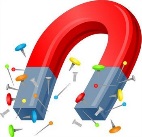 mıknatıslar hakkında yanlış bir bilgidir ?A. Mıknatısın iki kutbu vardır.B. Mıknatıs suyun içinde çekme özelliğini kaybeder.C. Mıknatıslar her metali çekmez.D. Mıknatıs tahtayı çekmez.2-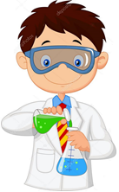 A. Buzdolabı	B. Elektrik süpürgesiC. Kapı zili	D. Rende3-		Mıknatıs çekim gücünesahiptir. Bu çekim gücü bazı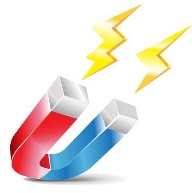  metalleri etkiler. Böylece o maddeler mıknatısa doğru hareket eder ve mıknatısa yapışır.Buna göre aşağıdakilerin hangisi yanlıştır ?A. Mıknatısın temassız çekim gücü vardır.B. Mıknatıs büyüdükçe çekim gücü artar.C. Mıknatıs çivi, toplu iğne gibi metallerden yapılmış cisimleri kendine doğru çeker.D.Mıknatıs, altın ve gümüş gibi metalleri çeker.4-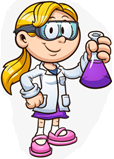 A. N ve S kutuplarıB. Şekilleri ve büyüklükleriC. Hacimleri ve kütleleriD. Kullanıldıkları eşyalar5-		Mıknatıslarla ilgili 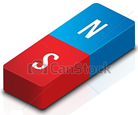 		aşağıdakilerden hangisi 		yanlış olur ?A. Her maddeyi çeker.B. Mıknatısların iki kutbu vardır.C. Mıknatıs temas gerektirmeyen kuvvete sahiptir.D. Mıknatıslar birbirine kuvvet uygular.6- 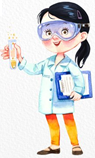 
Öğretmenin boş bıraktığı yere aşağıdakilerden hangisi getirilmelidir ?A. Manyetik alan	B. MıknatısC. Çekim gücü	D. Newton7- Mıknatısın iki kutbu aşağıdaki hangi iki yönü gösterir ?A. Doğu – Batı	B. Güney – BatıC. Kuzey – Doğu	D. Kuzey – Güney8-Sueda : Mıknatıs; telefon, CD gibi eşyalara yaklaştırıldığında bunlara zarar verir.
Yağmur :Terziler, toplu iğneleri bir arada tutmak için mıknatıs kullanır.
Tamer :Mıknatısların aynı kutupları birbirini iter.
Mıknatıslarla ilgili bilgiler veren öğrencilerden hangileri doğru ifadeler kullanmıştır ?A. Sueda – Tamer	B. Yağmur – SuedaC. Tamer – Yağmur	D. Hepsi9-Aşağıdakilerden hangisi mıknatıs çeşitlerinden değildir ?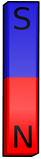 A. çubuk mıknatıs	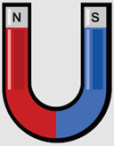 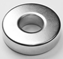 B. U mıknatısC. tepsi mıknatıs	D. halka mıknatıs10-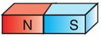 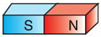 	1		         2	Yukarıdaki mıknatısların birbirine uyguladığı kuvvetler numaralandırılmıştır. 	Buna göre, 1 ve 2 numaralı kuvvetler aşağıdakilerden hangisidir ?	     1		      2		A.	Çekme	ÇekmeB.	İtme		İtmeC.	Çekme	İtmeD.	İtme 		Çekme11- İnsanlar tarafından üretilen mıknatıslar hangi isimle adlandırılır ?A. Yapay mıknatıs	B. Doğal mıknatısC. Çekiç		D. Çelik12-	1. Mıknatıs kırıldığında bile 	mıknatıslık özelliğini gösterir.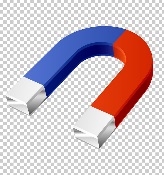 	2. Aynı kutuplardaki mıknatıslar 	birbirlerine yaklaştırıldığında 	birbirlerini çekerler.	3. Mıknatıslar temas gerektirmeyen 	kuvvete örnek olur.	4. Pusulada mıknatıs bulunmaz.Mıknatıs ile ilgili yukarıdaki bilgilerin hangisi veya hangileri doğrudur ?A. 1 – 2 – 4 		B. 1 – 2 – 3C. 1 – 3 – 4		D. 2 – 3 – 4www.HangiSoru.com 13-Mıknatıslar hakkında aşağıdaki hangi bilgi yanlıştır ?A. Mıknatıslar, altın, gümüş gibi değerli madenleri çekebilir.B. Mıknatıslar büyüdükçe çekim gücü artar.C. Maddeleri ayrıştırmada mıknatısla ayırma metodu da kullanılır.D. Mıknatısta temassız çekim gücü vardır.14-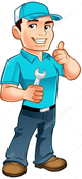 A.Zıt kutuplar yaklaştırılmıştır.B. N ve S kutupları birbirine yaklaştırılmıştır.C. Aynı kutuplar yaklaştırılmıştır.D. Mıknatısların biri kalın, diğeri incedir.15-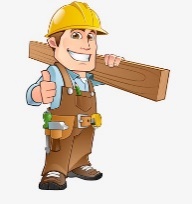 BilgisayarCep telefonuKol saatiEl feneri16-Mıknatıslar ile ilgili aşağıdaki bilgilerin hangisi yanlıştır ?A. Uzun süre mıknatısla yan yana duran demir, çelik veya bunlardan yapılmış aletler mıknatıs özelliği gösterir.B. Mıknatıs ağaç, plastik, cam gibi maddelere etki etmez.C.Bir mıknatıs ortadan bölündüğünde mıknatıs özelliği kaybolur.D. Buzdolabının yüzeylerinde tutturduğumuz mıknatıslı etiketlere magnet denir.